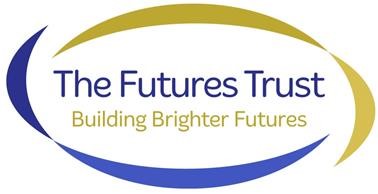 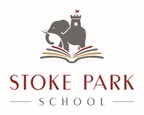 Head of MathsMPS / UPS + TLR 1D (£14,732)Required from April or September 2023This is an exciting time to join The Futures Trust. The Trust is passionate about building brighter futures for the young people who attend its schools, and is a rapidly growing and successful Multi Academy Trust driven by a set of compelling values: Learners First – teachers and leaders totally focused upon the educational benefit of our students It’s about learning – students, teachers and leaders focused upon developing and improving their learning No Barriers – no excuses, only support to ensure students, teachers and leaders maximise their achievement Stoke Park School is a unique school with high aspirations for all our students. We believe in developing our staff and ensure enable them to be the best teachers they can be. Our curriculum is aspirational for all learners and subjects are given the autonomy to develop the curriculum using their own subject knowledge and expertise. We are pleased to announce that after a recent Ofsted inspection, Stoke Park School has now been judged 'Good'. We are seeking to appoint an outstanding and motivated Head of Maths to lead our Mathematics Department at Stoke Park School. We offer an environment where an ambitious and innovative teacher will thrive and progress. Staff at Stoke Park School are supported by experienced teachers, middle and senior leaders who commit their time to train and develop colleagues. The school offers focused CPD for all staff based on their future aspirations, and has a proven track record of developing excellent teachers and future leaders. The Mathematics Department at Stoke Park School is both a friendly and a successful one, in which all members of staff share a genuine enthusiasm for the teaching of their subject. We offer high quality subject specific CPDL and are proud of the subject expertise that we have in our department. Our students are motivated and exciting to teach; expectations of our students are high and they require a challenging and stimulating curriculum that we have carefully planned together to ensure that all students can make progress irrespective of their starting points. As a qualified Maths teacher and proven leader, you will possess a passion for raising achievement in Maths and an aptitude for overcoming barriers to learning. Dynamic and creative, you will be an excellent team player and able to lead and inspire others around you. The successful candidate will be expected to teach both KS3 and KS4. KS5 teaching is also an option. What makes us a good employer? The Trust recognises that people's needs will change throughout their working lives and is committed to developing and delivering working practices and policies that are responsive to this. In addition to opportunities for professional development the Trust offers attractive reward and benefits packages including competitive rates of pay, access to the Local Government Pension Scheme, online discount at retail, travel, theme park and other leisure providers, policies to support family and carer commitments, Occupational Health services and career pathways across the Trust. Closing date: midday on Wednesday 8th February 2023.Please note that all applications must be received on an application form. We do not accept CV’s. Applications should be returned to recruitmentadmin@thefuturestrust.org.uk.The Futures Trust is committed to safeguarding and promoting the welfare of children and young people and requires all staff and volunteers to share this commitment. The successful candidates for all positions will be subject to an enhanced DBS check and social media check.